«О проведении республиканской молодежной акции «Свеча памяти»,  посвященной 72- ой годовщине Великой Победы.В  целях реализации республиканского плана мероприятий, формирования патриотического сознания молодежи, жителей района, духовно- нравственных ценностей у подрастающего поколения воспитания любви к Родине, в рамках празднования 72- ой годовщины Великой Победы, постановляю:    1.Социальное управление администрации МО «Алданский район» (О.А. Молчанова):1.1. Разработать положение проведения республиканской молодежной акции «Свеча памяти» «Мы чтим, мы гордимся, мы помним» на территории МО «Алданский район»;1.2. Организовать и провести республиканскую молодежную акцию «Свеча памяти» «Мы чтим, мы гордимся, мы помним!» на территории Алданского района 8 мая 2017 г. в 20.00 ч. у Обелиска Славы.2. Главам поселений МО «Алданский район» рекомендовать:2.1. Организовать и провести в рамках празднования 72-ой годовщины Великой Победы республиканскую молодежную акцию «Свеча памяти» «Мы чтим, мы гордимся, мы помним!» на территории муниципальных образований.3. МКУ «Департамент образования Алданского района» (Е.И. Хрущ):3.1. Обеспечить участие педагогических коллективов, родительских комитетов, учащихся, совместно с родителями в республиканской акции «Свеча памяти» «Мы чтим, мы гордимся, мы помним» на территории Алданского района 8 мая 2017г., согласно положения.4. Руководителям образовательных учреждений, средне – специальных образовательных      учреждений (ГУСПО «Алданское медицинский колледж»- Корнилова И.И., ГА ПОУ РС (Я) «Алданский политехнический техникум»- Иванова Л.М.) рекомендовать:  4.1. Оказать содействие в участии педагогических коллективов, молодежных студенческих Советов, учащихся в республиканской молодежной акции «Свеча памяти» «Мы чтим, мы гордимся, мы помним!» 8 мая 2017 года на территории Алданского района, согласно положения.5. МУ «Управление культуры и искусства Алданского района» (И.О. Фаздиновой В.В.):  5.1. Подготовить программу и обеспечить работу ведущего во время организации и проведения республиканской молодежной акции «Свеча памяти» «Мы чтим, мы гордимся, мы помним!» 8 мая 2017 года в 20.00 ч. у Обелиска Славы;  5.2. Обеспечить работу звукорежиссера с оборудованием во время организации и проведения республиканской молодежной акции «Свеча памяти» «Мы чтим, мы гордимся, мы помним!».6. Совету ветеранов войны и труда Алданского района (Козырев С.А.) рекомендовать:6.1. Обеспечить участие ветеранов ВОВ и тружеников тыла в республиканской молодежной  акции «Свеча памяти» «Мы чтим, мы гордимся, мы помним!» 8 мая 2017 г. в 20.00 ч. у Обелиска Славы.7.  Председателям социально- ориентированных некоммерческих организаций Алданского района рекомендовать: 7.1. представителям СО НКО района принять активное участие в республиканской молодежной  акции «Свеча памяти» «Мы чтим, мы гордимся, мы помним!» 8 мая 2017 г. в 20.00 ч. у Обелиска Славы.8. Отдел МВД России по Алданскому району (Осадчий А.Н.) рекомендовать:  8.1. Обеспечить правопорядок и меры безопасности движения во время проведения республиканской акции «Свеча памяти» «Мы чтим, мы гордимся, мы помним!» на территории Алданского района, согласно заявкам МО поселений.9. ГУ «I –й отряд Федеральной противопожарной службы по РС(Я)» (и.о. Митрохину Р.Б.) рекомендовать:  9.1. Обеспечить контроль за соблюдением мер пожарной безопасности во время проведения республиканской молодежной акции «Свеча памяти» «Мы чтим, мы гордимся, мы помним!» на территории Алданского района, согласно заявкам МО поселений.10. Отдел финансового обеспечения (Бабешко Е.П.):  10.1. Оплатить расходы на организацию и проведение республиканской молодежной  акции «Свеча памяти» «Мы чтим, мы гордимся, мы помним!» 8 мая 2017 г. в 20.00 ч. у Обелиска Славы,  согласно смете за счет средств МП «Реализация семейной, демографической и молодежной политики в Алданском районе на 2016-2020 годы».11. Опубликовать настоящее постановление в периодическом печатном издании «Возрождение Алдана» и на официальном сайте администрации МО «Алданский район».12. Настоящее постановление вступает в силу с момента его подписания. 13. Контроль исполнения настоящего постановления возложить на Заместителя главы МО «Алданский район» по социальным вопросам И.В. Сахно.Глава  района	                                                                 			С.Н.Поздняков.Арсамакова Татьяна Викторовнат. 31545«УТВЕРЖДАЮ»Глава МО «Алданский район»_______________ С.Н. Поздняков«_______» ____________ 2017г.Положение по организации и проведению республиканской акции «Свеча памяти», посвященной празднованию 72-ой годовщине Победы в Великой Отечественной войны 1941-1945 гг. на территории Алданского района8 мая 2017 года в 20.00 ч.РЕСПУБЛИКА  САХА (ЯКУТИЯ) АДМИНИСТРАЦИЯ МУНИЦИПАЛЬНОГО  ОБРАЗОВАНИЯ«АЛДАНСКИЙ  РАЙОН»       ПОСТАНОВЛЕНИЕ  №   413п   от    24.04.  2017г.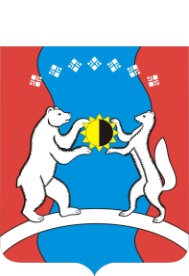 САХА  ОРОСПУУБУЛУКЭТЭ«АЛДАН  ОРОЙУОНА»МУНИЦИПАЛЬНАЙТЭРИЛЛИИДЬАhАЛТАТАУУРААХДата8 мая 2017г. 20-00 ч.РайоныГород  Алдан.Информационный поводСвеча-символ поминовения, свеча-символ молитвы, это символ памяти. Зажжение Свечи памяти - это высокая дань уважения, дань памяти тем героям, которые погибли за нашу Родину.Ключевое сообщение8 мая первый из двух дней памяти и примирения, посвященных памяти жертв второй мировой войны.Отмечаются ежегодно 8 и 9 мая, начиная с 2005 года. Провозглашены Генеральной Ассамблеей ООН в резолюции, посвященной празднованию шестидесятилетия окончания. Второй мировой войны (резолюция № А/RES/59/26 от 22 ноября 2004 года).Все дальше уходит от нас победный 1945 год, но мы по прежнему помним, какой ценой достался нашим отцам тот день и каждый год отмечаем этот прекрасный и трагичный праздник вместе с ветеранами.ИсполнителиМО «Алданский район,  поселения МКУ,  Департамент образования, ГУСПО «Алданский медицинский колледж», ГА ПОУС(Я) «Алданский политехнический техникум», общественные организации Алданского района.Содержание8 мая в 20-00 час. у Обелиска Славы Участники акции – представители Совета ветеранов войны и труда, педагогические коллективы, родительские комитеты, учащиеся студенты с родителями, ресурсный центр по военно- патриотическому воспитанию  – установят свечи и почтят память погибших в Великой Отечественной войне минутой молчания. Мы чтим, мы гордимся, мы помним!Уровень освященияРеспубликанские, местные СМИВремя и адрес проведения мероприятия8 мая в 20-00 часа начало,  колонны строятся у  Обелиска СлавыКонтактное лицоСоциальное управление администрации МО «Алданский район», каб. № 14, Арсамакова Татьяна Викторовна, т: 3-1545